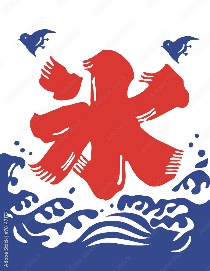 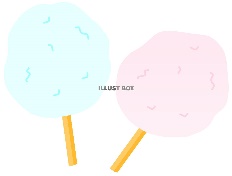 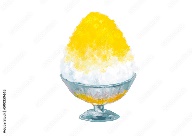 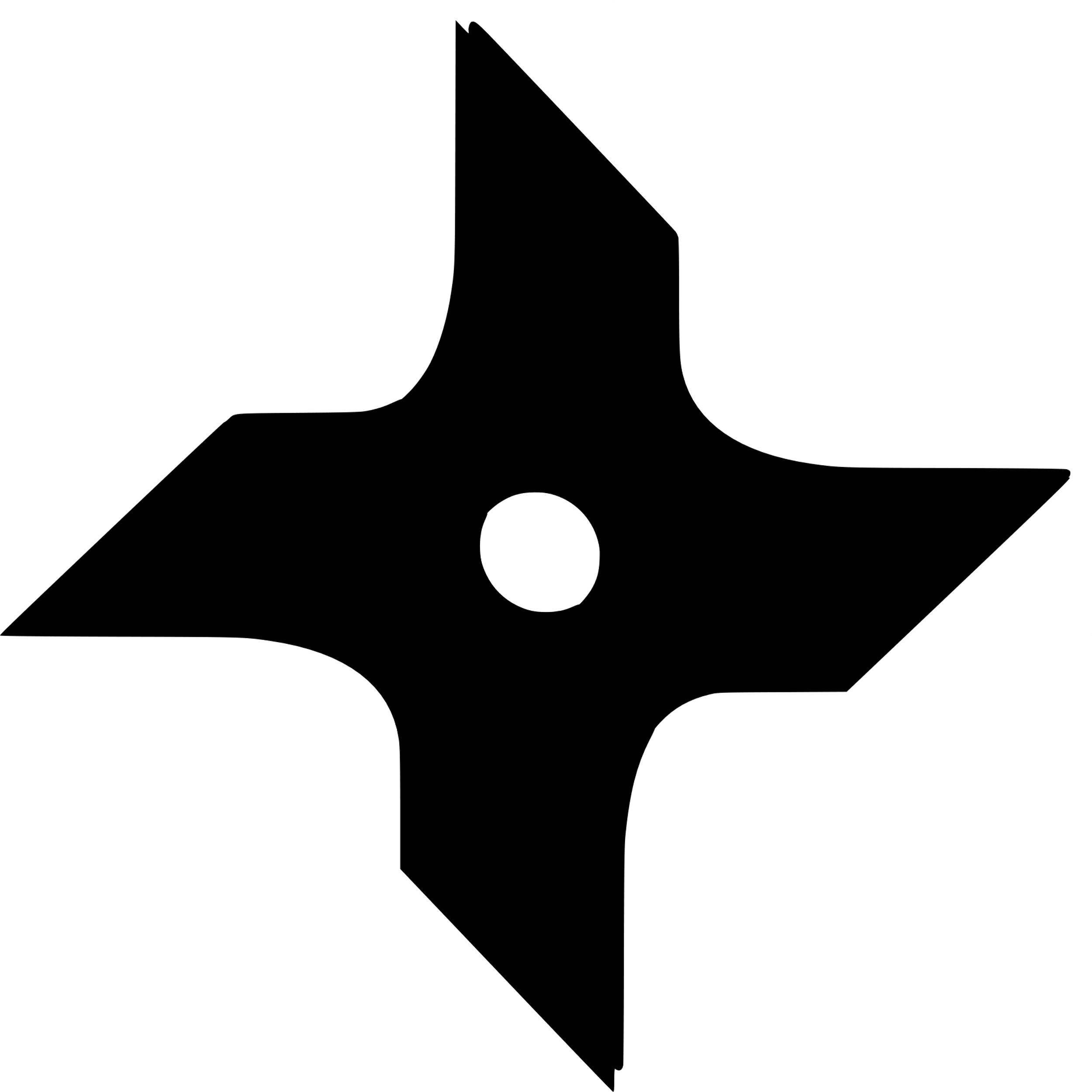 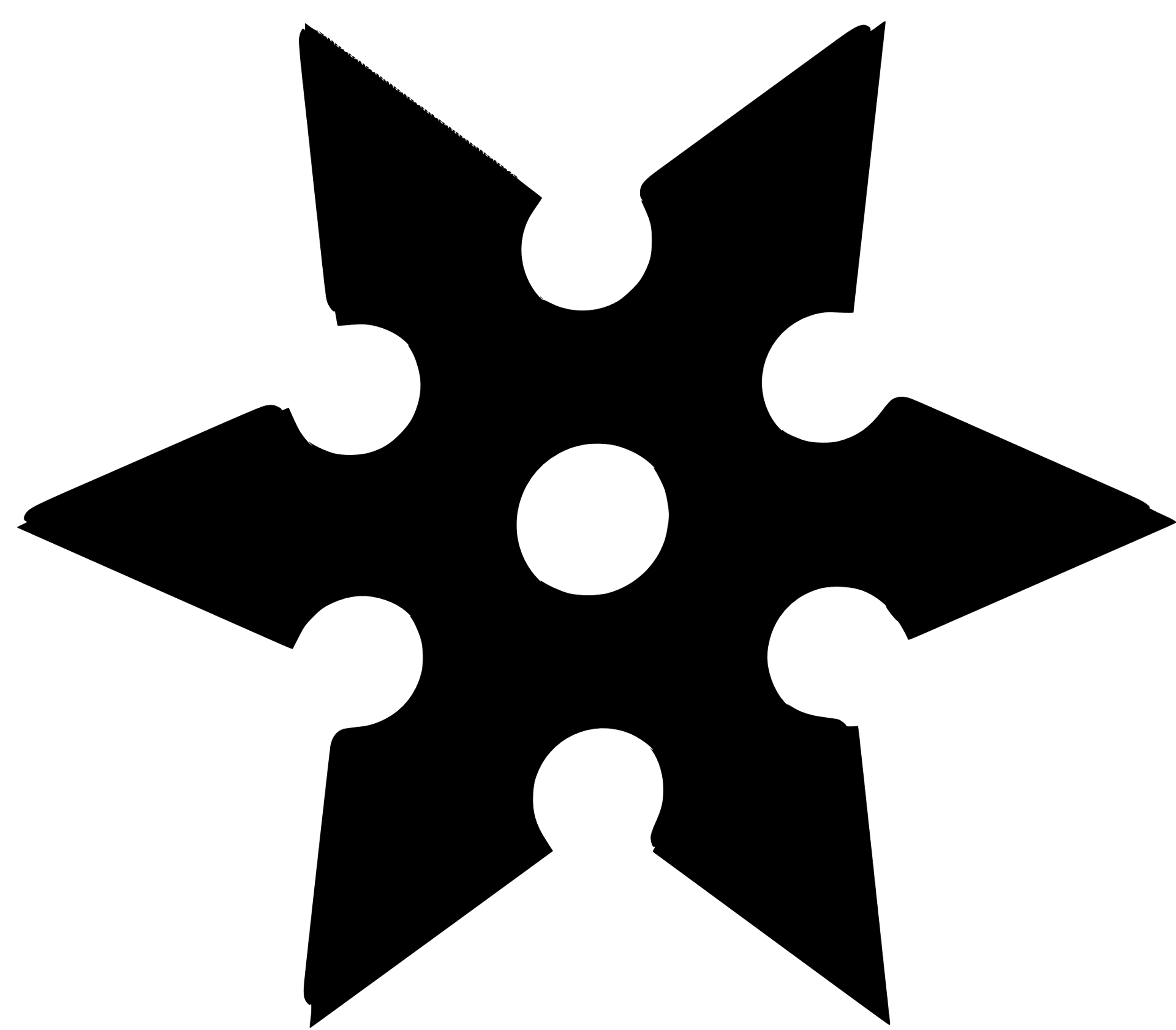 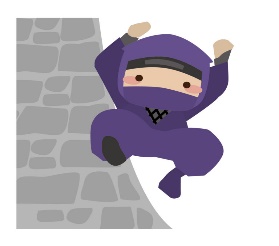 町名氏名年齢氏名年齢連絡先